«Хлеб»Конспект непосредственно  образовательной деятельность в подготовительной группе по развитию речи Задачи: Обучающие: закрепление понятия «родственные слова», выделение  родственны слов из стихотворения;образование относительных прилагательных от слов, обозначающих название зерновых;изменение существительных по падежам; подбор слов-признаков к слову-предмету.Воспитательные: воспитывать бережное отношение к хлебу, экономное его использование; уважение к людям, производящим хлеб.Развивающие: развитие мышления, памяти, внимания, мелкой моторики. Предварительная работаЧтение и обсуждение следующих произведений: К.Д. Ушинский «Два плуга»Евгений Пермяк «Колосок»Белорусская сказка «Легкий хлеб»Мультсказка «Пирожок»Людмила Извекова «Что всего дороже?»Оборудование: Мяч с шипами.Магнитная доска и магнитные буквыКарточки для дыхательной гимнастикиСоленое тестоСимволы для изменения существительных по падежам.Каравай, солонка с хлебомПирог с повидлом.Ход непосредственно образовательной деятельности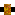 №№№3го№п/пСодержание Образовательная область1Орг. момент. Объявление темы занятияВоспитатель  вносит на  подносе каравай с солью.– Ребята, у нас на занятии сегодня гости. С давних времен на Руси дорогих гостей встречали хлебом-солью. 
– Здравствуйте, гости дорогие (Один из гостей принимает каравай).
– Кроме гостей взрослых к нам пожаловали другие, сказочные гости.На экране появляется иллюстрация Василисы Премудрой с караваем.– Кто это?
– Василиса Премудрая хочет узнать, как изменилось производство хлеба. Расскажем ей об этом? Давайте выложим из букв на магнитной доске тему нашего занятия.Игра «Кривое зеркало»Слово на доске написано наоборот «белх» – дети правильно составляют слово.– Прежде чем появиться на полке в магазине, хлеб прошел долгий путь. Хотите узнать. Как к нам хлеб пришел? Но сначала давайте вспомним правила, которые мы будем соблюдать на занятии.Дети стоят в кругу и передают друг другу мяч.Мяч  друг другу
Мы передаем,
Правила наши  назовем(не перебивать; слушать других внимательно; стараться говорить правильно, громко; помогать друг другу на ушко; не отвлекаться, чтобы не пропустить главного)Социализация Познание Коммуникация 2Изучение нового материалаПосмотрите, что я для вас принесла. Что это? (зерна). Рассмотрите их. Какие они? Сначала зерна хлеба сажают в землю, специальными машинами, сеялками. Люди, которые работают в поле, называются полеводами. 
Словесная игра «Слова-родственники». Выделить родственные слова из стихотворения.Полеводы работают в поле. 
Наше полюшко дорого нам –
Много вольных хлебов в нем на воле
И деревня Заполье есть там.К осени из зерна вырастают колоски, их убирают комбайнами.КоммуникацияПознание3Дыхательная гимнастика «Комбайн»Давайте мы с вами поможем комбайну убрать все колоски с поля. Детям раздается иллюстрация комбайна, к этому листочку прикреплен на ленточку «колосок». Задача детей одним выдохом сдуть «колосок»Хранят зерно на элеваторах.  На мукомольных заводах зерно перемелют в муку. Раньше не было мукомольных заводов, были мельницы.Здоровье 4Физминутка «Мельница»Мельница, мельница мелет муку, (крутим руками «мельница») Дует - дует ветер сильней, (плавно помахать руками над головой из стороны в сторону) Быстрее мельница мелет муку. Дует - дует ветер сильней. Еще быстрей мельница мелет муку. Дует - дует ветер сильней. Намололи мы муки (стучим кулаком об кулак) Огромные мешки, (изображаем «большие мешки») Из муки, из муки (хлопаем ладошками с переворотом, изображая пирожки) Напекли мы пирожки, Ладушки-ладушки, (хлопаем) Напекли оладушки. Физкультура Здоровье  5Словесная игра «Вот так мука!» с перекидыванием мячаКакую муку получают из разных зерновых культур? Образование относительных прилагательных.Из ржи – ржаная мука
Из пшеницы – пшеничная
Из овса – овсяная
Из гречихи – гречишная
Из проса – просяная
Из кукурузы – кукурузнаяКоммуникацияПознание 6Рассматривание продуктов и тестаИз муки на хлебозаводе заводят тесто. 
Посмотрите какие продукты нужны для приготовления теста: мука, сахар, дрожжи, подсолнечное масло, вода, соль, яйца. Дети рассматривают продукты.А сейчас возьмите шарики из теста и опишите его. Какое тесто? (). Положите  тесто в тарелочки и вытрите руки салфеткой. ПознаниеЗдоровье 7Дидактическая игра «Окошечки»Упражнение в изменении существительных по падежам при помощи наглядной опоры.
– Измените слово «тесто» при помощи символов.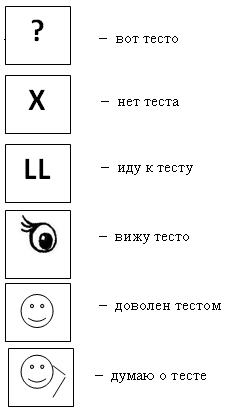 Коммуникация 8КроссвордНа хлебозаводе из теста пекут различные хлебобулочные изделия. Курочка нам приготовила кроссворд. Впишите название хлебобулочных изделий.1. Хлеб
2. Рогалик
3.Пирожок.
4. Печенье. Дети по - одному выходят к доске и записывают названия хлебобулочных изделий. Познание 9Словесная игра «Кто сумеет похвалить?»Подобрать слова признаки к слову «хлеб». Хлеб какой? (Запашистый, вкусный, круглый, высокий, мягкий, свежий, ноздреватый,   ржаной, аппетитный, хрустящий).
Из хлебозавода на машинах хлеб отвозят в хлебные магазины.Хлебу путь теперь недолгий,
Вот и в булочной на полке,
Вот уже к тебе на стол
Он пожаловал – пришел.Коммуникация10Закрепление полученных знаний в процессе игры «Цепочка»– Откуда хлеб пришел? (Из магазина)
– В магазин, откуда попал? (Из хлебозавода)
– Из чего пекут хлеб? (Из муки)
– Из чего получают муку? (Из зерна)
– Откуда зерно? (Из колоса)
– Откуда колос? (Вырос в поле)
– Кто вырастил пшеницу? (Полеводы)Коммуникация11Итог занятияВасилиса Премудрая благодарят вас за то, что вы им рассказали о том, как выращивают хлеб, выпекают. Василиса  вам в знак уважения приготовила угощение к чаю. Вносится пирог с повидлом. Социализация 